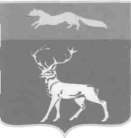 На основании Федерального закона от 06.10.2003 года № 131-ФЗ «Об общих принципах организации местного самоуправления в Российской Федерации», Федерального закона от 27.07.2010 года № 210 – ФЗ «Об организации предоставления государственных и муниципальных услуг», и на основании статьи 24 Устава муниципального образования Бузулукский район:п о с т а н о в л я ю:           1.Утвердить административный регламент предоставления муниципальной услуги «Выдача разрешения на установку и эксплуатацию рекламных конструкций на территории Бузулукского района, аннулирование такого разрешения» согласно приложению, к настоящему постановлению.2.Признать утратившим силу постановление администрации муниципального образования  Бузулукский район  от  02.08.2017 года № 1173-П «Об утверждении административного регламента предоставления муниципальной услуги   «Выдача разрешения на установку и эксплуатацию рекламной конструкции».3. Настоящее постановление вступает в силу после его официального опубликования в газете «Российская провинция» и подлежит официальному опубликованию на правовом интернет-портале Бузулукского района  (www.pp-bz.ru).  4. Настоящее постановление подлежит включению в областной регистр муниципальных нормативных правовых актов.5.  Контроль за исполнением настоящего постановления возложить на заместителя главы администрации района по экономическим вопросам Скороварова А.В.Глава  района                                                                                        Н.А. БантюковРазослано: в дело, А.В. Скороварову, отделу экономики,  отделу имущественных отношений администрации Бузулукского района, Бузулукской межрайоной прокуратуре, МАУ МФЦ.Приложение к постановлению администрации районаот  _________  № _______Административный регламентпредоставления муниципальной услуги «Выдача разрешения на установку и эксплуатацию рекламных конструкций на территории Бузулукского района, аннулирование такого разрешения»I. Общие положенияПредмет регулирования административного регламента1.Административный регламент предоставления муниципальной услуги «Выдача разрешения на установку и эксплуатацию рекламных конструкций на  территории Бузулукского района аннулирование такого разрешения» разработан в целях повышения качества и доступности предоставления муниципальной услуги, определяет стандарт, сроки и последовательность действий (административных процедур) при осуществлении полномочий по предоставлению муниципальной услуги на территории муниципального образования Бузулукский район.2. Круг заявителей2.1. Муниципальная услуга предоставляется юридическим или физическим лицам, в том числе индивидуальным предпринимателям, являющимся собственниками или иными законными владельцами недвижимого имущества, на котором планируется размещение рекламной конструкции, либо владельцам рекламной конструкции (далее – Заявители).2.2. Интересы заявителей, указанных в пункте 2.1. настоящего Административного регламента, могут представлять лица, обладающие соответствующими полномочиями (далее – представитель).3.Требование предоставления заявителю муниципальной услуги в соответствии с вариантом предоставления муниципальной услуги, соответствующим признакам заявителя, определенным в результате анкетирования, проводимого органом, предоставляющим муниципальную услугу, а также результата, за предоставлением которого обратился заявитель3.1. Муниципальная услуга, а также результат, за предоставлением которого обратился заявитель, предоставляются заявителю в соответствии с вариантом предоставления муниципальной услуги (далее – вариант).Вариант предоставления муниципальной услуги определяется исходя из установленных в соответствии с приложением № 7 к настоящему Административному регламенту признаков заявителя, а также из результата предоставления муниципальной услуги, за предоставлением которого обратился заявитель.Признаки заявителя определяются путем профилирования, осуществляемого в соответствии с настоящим Административным регламентом на основании сведений, полученных в ходе предварительного опроса заявителя либо сведений, полученных в ходе предварительного прохождения заявителем экспертной системы на Едином портале государственных и муниципальных услуг (далее – ЕПГУ). 4.	Информирование о порядке предоставления муниципальной услуги осуществляется:1) непосредственно при личном приеме заявителя в отделе имущественных отношений администрации Бузулукского района (далее – отдел имущественных отношений или в муниципальном автономном учреждении «Многофункциональный центр предоставления государственных и муниципальных услуг по Бузулукскому  району Оренбургской области» (далее - МАУ МФЦ) ;2)	по телефону отдела имущественных отношений или МАУ МФЦ;3)	письменно, в том числе посредством электронной почты, факсимильной связи;4)	посредством размещения в открытой и доступной форме информации:на ЕПГУ;на официальном сайте муниципального образования Бузулукский район Оренбургской области www.bz.orb.ru;5)	посредством размещения информации на информационных стендах администрации Бузулукского района или МАУ МФЦ.3.2.	Информирование осуществляется по вопросам, касающимся:способов подачи заявления о предоставлении муниципальной услуги;адреса отдела имущественных отношений и МАУ МФЦ, обращение по которым необходимо для предоставления муниципальной услуги;справочной информации о работе отдела имущественных отношений;документов, необходимых для предоставления муниципальной услуги иуслуг, которые являются необходимыми и обязательными для предоставления муниципальной услуги;порядка и сроков предоставления муниципальной услуги;порядка получения сведений о ходе рассмотрения заявления о предоставлении муниципальной услуги и о результатах предоставления муниципальной услуги;по вопросам предоставления услуг, которые являются необходимыми иобязательными для предоставления муниципальной услуги;порядка досудебного (внесудебного) обжалования действий (бездействия) должностных лиц, и принимаемых ими решений при предоставлении муниципальной услуги.3.3. При устном обращении Заявителя (лично или по телефону) должностное лицо отдела имущественных отношений, работник МАУ МФЦ осуществляет консультирование, подробно и в вежливой (корректной) форме информирует обратившихся по интересующим вопросам.Ответ на телефонный звонок должен начинаться с информации о наименовании органа, в который позвонил Заявитель, фамилии, имени, отчества (последнее – при наличии) и должности специалиста, принявшего телефонный звонок.Если должностное лицо отдела имущественных отношений не может самостоятельно дать ответ, телефонный звонок должен быть переадресован (переведен) на другое должностное лицо или же обратившемуся лицу должен быть сообщен телефонный номер, по которому можно будет получить необходимую информацию.Если подготовка ответа требует продолжительного времени, он предлагает Заявителю один из следующих вариантов дальнейших действий:изложить обращение в письменной форме;назначить другое время для консультаций.Должностное лицо отдела имущественных отношений не вправе осуществлять информирование, выходящее за рамки стандартных процедур и условий предоставления муниципальной услуги, и влияющее прямо или косвенно на принимаемое решение.Продолжительность информирования по телефону не должна превышать 10 минут.Информирование осуществляется в соответствии с графиком приема граждан.3.4.	По письменному обращению должностное лицо отдела имущественных отношений, ответственное за предоставление муниципальной услуги, подробно в письменной форме разъясняет гражданину сведения по вопросам, указанным в пункте 3.2. настоящего Административного регламента в порядке, установленном Федеральным законом от 2 мая 2006 № 59-ФЗ «О порядке рассмотрения обращений граждан Российской Федерации» (далее – Федеральный закон № 59-ФЗ).3.5.	На ЕПГУ размещаются сведения, предусмотренные Положением о федеральной государственной информационной системе «Федеральный реестр государственных и муниципальных услуг (функций)», утвержденным постановлением Правительства Российской Федерации от 24 октября 2011             № 861.Доступ к информации о сроках и порядке предоставления муниципальной услуги осуществляется без выполнения заявителем каких-либо требований, в том числе без использования программного обеспечения, установка которого на технические средства заявителя требует заключения лицензионного или иного соглашения с правообладателем программного обеспечения, предусматривающего взимание платы, регистрацию или авторизацию заявителя, предоставление им персональных данных.3.6. На официальном сайте администрации Бузулукского района, на стендах в местах предоставления муниципальной услуги и услуг, которые являются необходимыми и обязательными для предоставления муниципальной услуги, и в  МАУ МФЦ размещается следующая справочная информация:о месте нахождения и графике работы администрации Бузулукского района и структурных подразделений, ответственных за предоставление муниципальной услуги, а также многофункциональных центров;справочные телефоны отдела имущественных отношений, ответственного за предоставление муниципальной услуги, в том числе номер телефона автоинформатора (при наличии);адрес официального сайта муниципального образования Бузулукский район Оренбургской области, а также электронной почты и (или) формы обратной связи  отдела имущественных отношений в сети «Интернет».3.7. В залах ожидания отдела имущественных отношений размещаются нормативные правовые акты, регулирующие порядок предоставления муниципальной услуги, в том числе Административный регламент, которые по требованию заявителя предоставляются ему для ознакомления.3.8.		Размещение информации о порядке предоставления муниципальной услуги на информационных стендах в помещении МАУ МФЦ осуществляется в соответствии с соглашением, заключенным между МАЦ МАУ МФЦ и администрацией Бузулукского района с учетом требований к информированию, установленных Административным регламентом.3.9.		Информация о ходе рассмотрения заявления о предоставлении муниципальной услуги и о результатах предоставления муниципальной услуги может быть получена заявителем (его представителем) в личном кабинете на ЕПГУ, а также в отделе имущественных отношений при обращении заявителя лично, по телефону посредством электронной почты.II. Стандарт предоставления муниципальной услуги4. Наименование муниципальной услуги4.1. Муниципальная услуга «Выдача разрешения на установку и эксплуатацию рекламных конструкций на территории муниципального образования Бузулукский район Оренбургской области, аннулирование такого разрешения».Муниципальная услуга носит заявительный порядок обращения.5. Наименование органа местного самоуправления, предоставляющего муниципальную услугу5.1.		Муниципальная услуга предоставляется отделом имущественных отношений5.2.		В предоставлении муниципальной услуги участвуют органы государственной власти, органы местного самоуправления, организации, к компетенции которых относится запрашиваемая информация, а также МАУ МФЦ.Должностными лицами, ответственными за прием и регистрацию заявления (запроса) о  предоставлении муниципальной услуги, рассмотрение документов, предоставленных заявителем, рассмотрение ответов на межведомственные запросы, подготовку решений о предоставлении муниципальной услуги (отказе в предоставлении муниципальной услуги), выдачу заявителю результатов предоставления муниципальной услуги, являются сотрудники (должностные лица), в должностные обязанности которых входит выполнение данных административных действий (далее – уполномоченные должностные лица). Прием заявлений (запросов) и документов в МАУ МФЦ осуществляется в соответствии с Федеральным законом № 210-ФЗ, а также с соглашением о взаимодействии МАУ МФЦ и администрацией Бузулукского района.(далее – соглашение о взаимодействии).При реализации своих функций МАУ МФЦ принимает решение об отказе в приеме заявлений (запросов) и документов, необходимых для предоставления муниципальной услуги по основаниям, указанным в пункте 22 настоящего административного регламента. Результат предоставления муниципальной услуги6. Результатом предоставления муниципальной услуги является:выдача разрешения на установку и эксплуатацию рекламной конструкции;выдача уведомления об отказе в выдаче разрешения на установку и эксплуатацию рекламной конструкции;аннулирование разрешения на установку и эксплуатацию рекламных конструкций;исправление допущенных опечаток и ошибок в выданных в результате предоставления муниципальной услуги документах.Наименования информационных систем, в которых фиксируется факт получения заявителем результата предоставления муниципальной услуги: государственная информационная система обеспечения градостроительной деятельности Оренбургской области (далее – ГИСОГД)7. Реестровая модель учета результатов предоставления муниципальной услуги не предусмотрена.8. Способ получения результата предоставления услуги указывается заявителем в заявлении (запросе) о предоставлении муниципальной услуги. По выбору заявителя результат предоставления услуги направляется в форме:а) электронного документа, подписанного начальником отдела имущественных отношений с использованием усиленной квалифицированной электронной подписи         (далее – ЭП); б) документа на бумажном носителе, подтверждающего содержание электронного документа, посредством выдачи заявителю (представителю заявителя) лично под расписку либо направления документа посредством почтового отправления по указанному в заявлении почтовому адресу, выдачи в МАУ МФЦ.9. Заявителю предоставляется возможность сохранения электронного документа, являющегося результатом предоставления услуги, на своих технических средствах, а также возможность направления такого электронного документа в иные органы (организации).Срок предоставления муниципальной услуги10. Максимальный срок предоставления муниципальной услуги исчисляется со дня регистрации заявления, документов и (или) информации, необходимых для предоставления муниципальной услуги и составляет:при обращении в отдел имущественных отношений – в течение 2 месяцев;при оформлении заявления (запроса) на ЕПГУ – в течение 2 месяцев;при подаче заявления (запроса) в МАУ МФЦ – в течение 2 месяцев.Особенности выполнения административных процедур в МАУ МФЦ, а также порядок и сроки передачи документов устанавливаются соглашением о взаимодействии.11. Срок выдачи (направления) документов, являющихся результатом предоставления муниципальной услуги – не более пяти рабочих дней со дня принятия решения о предоставлении муниципальной услуги либо об отказе в предоставлении муниципальной услуги.12. При наличии в заявлении (запросе) указания о выдаче результата предоставления муниципальной услуги через МАУ МФЦ по месту представления заявления (запроса), отдел имущественных отношений обеспечивает передачу документа в МАУ МФЦ для выдачи заявителю. Срок передачи документа – не позднее рабочего дня, следующего за днем принятия решения о предоставлении муниципальной услуги либо об отказе в предоставлении муниципальной услуги.Правовые основания для предоставления муниципальной услуги13.	Перечень нормативных правовых актов, регулирующих предоставление муниципальной услуги (с указанием их реквизитов и источников официального опубликования), информация о порядке досудебного (внесудебного) обжалования решений и действий (бездействия) органов, учреждений, предоставляющих муниципальный услуги, а также их должностных лиц, муниципальных служащих, работников, размещается на официальном сайте и на ЕПГУ.Исчерпывающий перечень документов, необходимых для предоставления муниципальной услуги14. Состав документов и способы подачи заявления (запроса) о предоставлении муниципальной услуги:предоставление муниципальной услуги осуществляется отделом имущественных отношений;в целях предоставления муниципальной услуги установление личности заявителя (представителя заявителя) может осуществляться в ходе личного приема посредством предъявления паспорта гражданина Российской Федерации либо иного документа, удостоверяющего личность, предусмотренных частью 18 статьи 14.1 Федерального закона от 27 июля 2006 года № 149-ФЗ                               «Об информации, информационных технологиях и о защите информации», или посредством идентификации и аутентификации в отделе имущественных отношений, МАУ МФЦ с использованием Федеральной государственной информационной системы «Единая система идентификации и аутентификации в инфраструктуре, обеспечивающей информационно-технологическое взаимодействие информационных систем, используемых для предоставления государственных и муниципальных услуг в электронной форме» (далее – ЕСИА) или иных государственных информационных систем, если такие государственные информационные системы в установленном Правительством Российской Федерации порядке обеспечивают взаимодействие с ЕСИА, при условии совпадения сведений о физическом лице в указанных информационных системах (использование вышеуказанных технологий производится при наличии технической возможности).15. Для получения муниципальной услуги заявителем самостоятельно предоставляются следующие документы: 1)	заявление по форме согласно приложениям № 1 – 4 к настоящему административному регламенту;2)	копии документов, удостоверяющих личность гражданина, при обращении физического лица или представителя юридического лица, действующего по доверенности (не требуются в случае представления документов через ЕПГУ);3)	заверенные надлежащим образом копии документов, подтверждающих полномочия лица действовать от имени юридического лица без доверенности;4)	копия доверенности (в случае, если заявление (запрос) подаётся представителем);5)		письменное согласие собственника или иного указанного в частях           5, 6, 7 статьи 19 Федерального закона от 13.03.2006 № 38-ФЗ «О рекламе» законного владельца недвижимого имущества на присоединение к этому имуществу рекламной конструкции, которое должно содержать характеристиках недвижимого имущества и зарегистрированных правах на него, адрес и кадастровый номер объекта недвижимости, на котором предполагается установка рекламной конструкции;протокол общего собрания собственников помещений в многоквартирном доме, в том числе проведенного посредством заочного голосования с использованием государственной информационной системы жилищно-коммунального хозяйства в соответствии с Жилищным кодексом Российской Федерации, в случае если для установки и эксплуатации рекламной конструкции необходимо использование общего имущества собственников помещений в многоквартирном доме.Документы, указанные в настоящем пункте, не представляются, если собственником недвижимого имущества, к которому присоединяется рекламная конструкция, является сам владелец рекламной конструкции или такое имущество находится в муниципальной или государственной собственности.6)	договор на установку и эксплуатацию рекламной конструкции, заключенный с собственником земельного участка, здания или иного недвижимого имущества, к которому присоединяется рекламная конструкция, либо с лицом, управомоченным собственником такого имущества, в том числе с арендатором в соответствии с законодательством Российской Федерации, за исключением договора на установку и эксплуатацию рекламной конструкции, заключенного с муниципальным образованием Бузулукский район Оренбургской области.В случае размещения рекламной конструкции на земельном участке, здании или ином недвижимом имуществе, находящимся в государственной или муниципальной собственности, заключение договора на установку и эксплуатацию рекламной конструкции осуществляется на основе торгов;7)	копии правоустанавливающих документов на объекты недвижимости, права на которые не зарегистрированы в Едином государственном реестре недвижимости, или их скан-копии (при заполнении электронной формы);8) проект рекламной конструкции, включающий следующую информацию (материалы):ситуационный план места размещения рекламной конструкции на электронном носителе, выполненный на карте города с указанием места размещения проектируемой рекламной конструкции, с полным представлением о градостроительной ситуации относительно пересечения улиц;топографический план местности на электронном носителе, выполняется на съёмке текущих изменений в масштабе 1:500 с указанием места размещения проектируемой рекламной конструкции на земельном участке;фотофиксация исходной ситуации – для рекламных конструкций на зданиях, сооружениях, за исключением рекламной конструкции в виде рекламной панели на муниципальном остановочном навесе в месте ожидания общественного транспорта остановочного пункта, на электронном носителе;фотомонтаж – для рекламных конструкций на зданиях, сооружениях, за исключением рекламной конструкции в виде рекламной панели на муниципальном остановочном навесе в месте ожидания общественного транспорта остановочного пункта, на электронном носителе;графическое изображение рекламной конструкции на электронном носителе, включающее чертёж рекламной конструкции, выполненный в ортогональных проекциях, включая цветовое решение в следующих рекомендуемых масштабах:1:50 – для рекламных конструкций малого формата (не более 1,2 м. х 1,8 м.);1:100 – для рекламных конструкций среднего формата (не более 3 м. х 6 м.); 1:159, 1:200 – для рекламных конструкций индивидуального формата (более 3 м. х 6 м.).чертёж рекламной конструкции должен содержать: габаритные размеры рекламной конструкции;высоту опоры рекламной конструкции;высотные отметки нижнего и верхнего края информационного поля рекламной конструкции;месторасположение маркировки;ортогональный чертеж рекламной конструкции (основной вид, вид сбоку, вид сверху – при криволинейной форме конструкции);краткое описание рекламной конструкции в письменном и электронном виде содержащее основные технические характеристики рекламной конструкции (длина, ширина, высота, площадь информационных полей, основные материалы конструкции, форма конструкции, тип и вид конструкции, способ демонстрации рекламы, наличие освещения);заверение лица, подготовившего проект рекламной конструкции (соответствующее заключение, подписанное главным инженером проекта и (или) главным архитектором проекта), о том, что проект разработан с соблюдением требований технических регламентов, пожарной безопасности, строительных норм и правил, правил устройства электроустановок, санитарно-эпидемиологических норм и правил, а также другим действующим нормативным правовым актам. Проектная документация на рекламную конструкцию выполняется организацией, имеющей свидетельство о допуске к проведению проектных работ.16. Отдел имущественных отношений в целях проверки факта, является ли заявитель или давшее согласие на присоединение к недвижимому имуществу рекламной конструкции иное лицо собственником или иным законным владельцем этого имущества, сведения о которых содержатся в Едином государственном реестре недвижимости, запрашивает в порядке межведомственного информационного взаимодействия в федеральном органе исполнительной власти, уполномоченном в области государственной регистрации прав на недвижимое имущество и сделок с ним, сведения о правах на недвижимое имущество, к которому предполагается присоединять рекламную конструкцию.17.		Документы, необходимые для предоставления муниципальной услуги и имеющиеся в распоряжении государственных органов, органов местного самоуправления и иных органов, участвующих в предоставлении муниципальной услуги: 1) данные о государственной регистрации юридического лица или о государственной регистрации физического лица в качестве индивидуального предпринимателя;2) сведения о правах на недвижимое имущество, к которому предполагается присоединение рекламной конструкции;3) сведения о согласии собственника или иного указанного в частях 5, 6, 7 статьи 19 Федерального закона от 13.03.2006 № 38-ФЗ «О рекламе» законного владельца соответствующего недвижимого имущества на присоединение к этому имуществу рекламной конструкции, в случае, если соответствующее недвижимое имущество находится в государственной или муниципальной собственности;4) договор на установку и эксплуатацию рекламной конструкции с собственником земельного участка, здания или иного недвижимого имущества, к которому присоединяется рекламная конструкция, если такое имущество находится в муниципальной или государственной собственности;5) проект рекламной конструкции, если ранее он предоставлялся заявителем муниципальному органу в процедуре заключения договора на установку и эксплуатацию рекламной конструкции этой рекламной конструкции.Указанные в настоящем пункте документы могут быть представлены заявителем по собственной инициативе.18. Документы, представляемые для аннулирования разрешений на установку рекламных конструкций:1) в случае обращения владельца рекламной конструкции:заявление владельца рекламной конструкции в письменной форме (приложение № 2) или в форме электронного документа с использованием единого портала государственных и муниципальных услуг о своем отказе от дальнейшего использования разрешения;2) в случае обращения собственника или иного законного владельца недвижимого имущества:заявление собственника или иного законного владельца недвижимого имущества, к которому присоединена рекламная конструкция, в письменной форме (приложение № 3) или в форме электронного документа с использованием единого портала государственных и муниципальных услуг, подтверждающее прекращение договора, заключенного между таким собственником или таким владельцем недвижимого имущества и владельцем рекламной конструкции;документ, подтверждающий прекращение договора на установку и эксплуатацию рекламной конструкции, заключенного владельцем рекламной конструкции с собственником или иным законным владельцем имущества, к которому присоединяется рекламная конструкция или его скан-копия (при заполнении электронной формы), если соответствующее недвижимое имущество не находится в муниципальной собственности или не является участком земель общего пользования, право государственной собственности на которые не разграничено и правом распоряжения которыми обладают органы местного самоуправления.19.	Запрещается требовать от заявителя:представления документов и информации или осуществления действий, представление или осуществление которых не предусмотрено нормативными правовыми актами, регулирующими отношения, возникающие в связи с  предоставлением муниципальной услуги;представления документов и информации, которые в соответствии с  нормативными правовыми актами Российской Федерации, нормативными правовыми актами Оренбургской области и муниципальными правовыми актами находятся в распоряжении органов, предоставляющих государственные услуги, органов, предоставляющих муниципальные услуги, иных государственных органов, органов местного самоуправления либо подведомственных государственным органам или органам местного самоуправления организаций, за исключением документов, указанных в части 6 статьи 7 Федерального закона № 210-ФЗ;представления документов и информации, отсутствие и(или) недостоверность которых не указывались при первоначальном отказе в приеме документов, необходимых для предоставления муниципальной услуги, либо в предоставлении муниципальной услуги, за исключением случаев, предусмотренных пунктом 4 части 1 статьи 7 Федерального закона № 210-ФЗ.20.	Заявитель вправе представить документы следующими способами:1)	посредством личного обращения в отдел имущественных отношений;2)	почтовым отправлением в отдел имущественных отношений;3)		через МАУ МФЦ;	4)		в электронном виде через ЕПГУ (при наличии технической возможности).Заявление (запрос) подписывается заявителем либо представителем заявителя.При подаче заявления (запроса) представителем заявителя к такому заявлению (запросу) прилагается доверенность, выданная представителю заявителя, оформленная в порядке, предусмотренном законодательством Российской Федерации.Заявление (запрос) и прилагаемые к нему документы на бумажном носителе в подлинниках либо в виде копий представляются заявителем посредством личного обращения в МАУ МФЦ (при наличии соглашения о взаимодействии).Документы в электронной форме, включая сформированное в электронной форме заявление (запрос), представляются с использованием ЕПГУ.В случае подачи заявления (запроса) представителем заявителя в форме электронного документа к такому заявлению прилагается надлежащим образом оформленная доверенность в форме электронного документа, подписанного лицом, выдавшим (подписавшим) доверенность, с использованием усиленной квалифицированной электронной подписи (в случае, если представитель заявителя действует на основании доверенности).21. За предоставление недостоверных или неполных сведений заявитель несет ответственность в соответствии с законодательством Российской Федерации.Исчерпывающий перечень оснований для отказа в приеме документов, необходимых для предоставления муниципальной услуги.22. 	Основаниями для отказа в приеме документов, необходимых для предоставления муниципальной услуги, являются:1)	оформление заявления (запроса) не по форме, установленной в                                         приложении № 1- 4  к административному регламенту (некорректное заполнение заявления, наличие противоречивых сведений в тексте заявления и в представленных документах);2)	предоставление неполного перечня документов, указанных в пункте 15 административного регламента, за исключением документов, указанных в пункте 17 настоящего административного регламента;3)	случаи, когда текст заявления (запроса) и представленных документов не поддается прочтению, в том числе при представлении документов в электронном виде:электронные документы представлены в форматах, не предусмотренных административным регламентом;нарушены требования к сканированию представляемых документов, предусмотренные административным регламентом;4)	в заявлении (запросе) содержатся нецензурные либо оскорбительные выражения, угрозы жизни, здоровью, имуществу должностного лица, а также членов его семьи, при этом заявителю сообщается о недопустимости злоупотребления правом;5)	вопрос, указанный в заявлении (запросе), не относится к порядку предоставления муниципальной услуги.6) заявление и(или) документы подписаны, либо заверены неуполномоченным лицом;7) представленные документы, содержат недостоверные и (или) противоречивые сведения, неоговоренные исправления, серьезные повреждения, не позволяющие однозначно истолковать их содержание, представленные документы утратили силу.23. Решение (в форме уведомления) об отказе в приеме документов подписывается начальником отдела имущественных отношений или лицом, его замещающим, в течение одного рабочего дня со дня получения уполномоченными должностными лицами отдела имущественных отношений заявления и прилагаемых документов, и направляется заявителю не позднее следующего рабочего дня с даты принятия решения об отказе в приеме документов.Решение об отказе в приеме документов по заявлению (запросу), поданному в электронной форме через ЕПГУ, подписывается начальником отдела имущественных отношений или лицом, его замещающим, с использованием квалифицированной ЭП и направляется заявителю через ЕПГУ не позднее следующего рабочего дня с даты принятия решения об отказе в приеме документов.Не допускается отказ в приеме заявления (запроса) о предоставлении муниципальной услуги и документов, необходимых для предоставления муниципальной услуги, в случае, если такое заявление (запрос) и документы поданы в соответствии с информацией о сроках и порядке предоставления муниципальной услуги, опубликованной на ЕПГУ.Исчерпывающий перечень оснований для приостановления или отказа в предоставлении муниципальной услуги24.	Основания для приостановления предоставления муниципальной услуги отсутствуют.25.	Основания для отказа в предоставлении муниципальной услуги:1) несоответствие проекта рекламной конструкции и ее территориального размещения требованиям технического регламента;2) несоответствие установки рекламной конструкции в заявленном месте схеме размещения рекламных конструкций (в случае, если место установки рекламной конструкции в соответствии с частью 5.8 статьи 19 Федерального закона от 13.03.2006 № 38-ФЗ «О рекламе» определяется схемой размещения рекламных конструкций);3) нарушение требований нормативных актов по безопасности движения транспорта;4) нарушение внешнего архитектурного облика сложившейся застройки муниципального образования Бузулукский район Оренбургской области.5) нарушение требований законодательства Российской Федерации об объектах культурного наследия (памятниках истории и культуры) народов Российской Федерации, их охране и использовании;6) нарушение требований, установленных частью 5 Федерального закона от 13.03.2006 № 38-ФЗ «О рекламе» в случае, если для установки и эксплуатации рекламной конструкции используется общее имущество собственников помещений в многоквартирном доме, частями 5.1, 5.6, 5.7 статьи 19 указанного Федерального закона.26. Основанием для отказа в аннулировании разрешения на установку и эксплуатацию рекламной конструкции:истечение срока действия разрешения на установку и эксплуатацию рекламной конструкции при обращении за аннулированием такого разрешения;отсутствие документа, подтверждающего прекращение действия договора на установку и эксплуатацию рекламной конструкции, заключенного между собственником или владельцем недвижимого имущества и владельцем рекламной конструкции (в случае обращения собственника или иного законного владельца недвижимого имущества);27. Решение об отказе в предоставлении муниципальной услуги подписывается начальником отдела имущественных отношений или лицом, его замещающим, и выдается заявителю с указанием причин отказа.После устранения причин, послуживших основанием для отказа в предоставлении муниципальной услуги, заявитель вправе обратиться повторно для получения муниципальной услуги.Не допускается отказ в предоставлении муниципальной услуги в случае, если заявление (запрос) о предоставлении муниципальной услуги и документы поданы в соответствии с информацией о сроках и порядке предоставления муниципальной услуги, опубликованной на ЕПГУ.Размер платы, взимаемой с заявителя при предоставлении муниципальной услуги, и способы ее взимания28.	За выдачу разрешения уплачивается государственная пошлина в размере, установленном подпунктом 105 пункта 1 статьи 333.33 Налогового кодекса Российской Федерации (часть вторая) от 05.08.2000 № 117-ФЗ. Взимание дополнительных платежей, помимо государственной пошлины, за подготовку, оформление, выдачу разрешения и совершение иных, связанных с выдачей разрешения действий, не допускается. Уплата государственной пошлины осуществляется заявителем до подачи заявления на выдачу разрешения. Информация о размере платы за предоставление муниципальной услуги размещается на официальном сайте муниципального образования Бузулукский район Оренбургской области www.bz.orb.ru  и на ЕПГУ.Максимальный срок ожидания в очереди при подаче заявителем запроса о предоставлении муниципальной услуги и при получении результата предоставления муниципальной услуги29.	Максимальный срок ожидания в очереди при подаче заявления (запроса) и документов, необходимых для предоставления муниципальной услуги или получения результата предоставления муниципальной услуги, не должен составлять более 15 минут. Срок и порядок регистрации запроса заявителяо предоставлении муниципальной услуги 30.	Регистрация заявления (запроса) о предоставлении муниципальной услуги осуществляется в течение одного рабочего дня со дня поступления в отдел имущественных отношений в порядке, определенном инструкцией по делопроизводству.Отдел имущественных отношений обеспечивает прием документов, необходимых для предоставления муниципальной услуги, поданных с использованием ЕПГУ и их регистрацию без необходимости повторного представления заявителями таких документов на бумажном носителе, если иное не установлено законодательством Российской Федерации.Требования к помещениям,в которых предоставляется муниципальная услуга31. Прием заявителей должен осуществляться в специально выделенном для этих целей помещении. Помещения, в которых осуществляется прием заявителей, должны находиться в зоне пешеходной доступности к основным транспортным магистралям.32. Помещения для приема заявителей должны быть оборудованы табличками с указанием номера кабинета, фамилии, имени, отчества и должности специалиста, осуществляющего предоставление муниципальной услуги, режима работы.На информационных стендах размещается справочная информация, в том числе информация о местонахождении, графике работы, номерах телефонов, адресах электронной почты и (или) формы обратной связи в сети Интернет отдела имущественных отношений и МАУ МФЦ, и перечень документов, необходимых для предоставления муниципальной услуги, и образцы их заполнения.Тексты материалов, размещенных на информационном стенде, печатаются удобным для чтения шрифтом, без исправлений, с выделением наиболее важных мест полужирным шрифтом.33.	Помещения и места для ожидания заявителями приема, заполнения необходимых для получения муниципальной услуги документов должны быть оборудованы стульями, столами (стойками), обеспечены образцами заполнения документов, бланками документов и  канцелярскими принадлежностями (писчая бумага, ручка).34.	Места предоставления муниципальной услуги должны быть оборудованы системами кондиционирования (охлаждения и нагревания) воздуха, средствами пожаротушения и оповещения о возникновении чрезвычайной ситуации.Места предоставления муниципальной услуги должны быть обеспечены доступными местами общественного пользования (туалеты) и хранения верхней одежды заявителей.35.	Требования к условиям доступности при предоставлении муниципальной услуги для инвалидов обеспечиваются в соответствии с законодательством Российской Федерации и законодательством Оренбургской области, в том числе:1)	условия для беспрепятственного доступа (вход оборудуется специальным пандусом, передвижение по помещению должно обеспечивать беспрепятственное перемещение и разворот специальных средств для передвижения (кресел-колясок), оборудуются места общественного пользования), средствами связи и информации;2)	сопровождение инвалидов, имеющих стойкие расстройства функции зрения и самостоятельного передвижения, и оказание им помощи;3)	надлежащее размещение оборудования и носителей информации, необходимых для обеспечения беспрепятственного доступа инвалидов к муниципальной услуге с учетом ограничений их жизнедеятельности;4)	дублирование необходимой для инвалидов звуковой и зрительной информации, а также надписей, знаков и иной текстовой и графической информации знаками, выполненными рельефно-точечным шрифтом Брайля, допуск сурдопереводчика и тифлосурдопереводчика;5)	допуск собаки-проводника при наличии документа, подтверждающего ее специальное обучение и выдаваемого по форме и в порядке, которые определяются федеральным органом исполнительной власти, осуществляющим функции по выработке и реализации государственной политики и нормативному правовому регулированию в сфере социальной защиты населения;6)	оказание специалистами, предоставляющими муниципальную услугу, помощи инвалидам в преодолении барьеров, мешающих получению ими услуг наравне с другими лицами.Показатели доступности и качества муниципальной услуги36.	Показателями доступности предоставления муниципальной услуги являются:1)	открытость, полнота и достоверность информации о порядке предоставления муниципальной услуги, в том числе в электронной форме, в сети Интернет, на ЕПГУ;2)	соблюдение стандарта предоставления муниципальной услуги;3)	предоставление возможности подачи заявления о предоставлении муниципальной услуги и документов через ЕПГУ;4)	предоставление возможности получения информации о ходе предоставления муниципальной услуги, в том числе через ЕПГУ, а также предоставления результата услуги в личный кабинет заявителя (при заполнении заявления через ЕПГУ);5)	возможность получения муниципальной услуги в многофункциональном центре предоставления государственных и муниципальных услуг;6) возможность либо невозможность получения муниципальной услуги по экстерриториальному принципу. 37.	Показателями качества предоставления муниципальной услуги являются:1)	отсутствие очередей при приеме (выдаче) документов;2)	отсутствие нарушений сроков предоставления муниципальной услуги;3)	отсутствие обоснованных жалоб со стороны заявителей по результатам предоставления муниципальной услуги;4)	компетентность уполномоченных должностных лиц, участвующих в предоставлении муниципальной услуги, наличие у них профессиональных знаний и навыков для выполнения административных действий, предусмотренных административным регламентом.Иные требования к предоставлению муниципальной услуги, в том числе учитывающие особенности предоставления муниципальных услуг в многофункциональных центрах и особенности предоставления муниципальных услуг в электронной форме38. 	 	Перечень услуг, которые являются необходимыми и обязательными для предоставления муниципальной услуги отсутствуют.39.	Особенности выполнения административных процедур в МАУ МФЦ, а также порядок и сроки передачи документов устанавливаются соглашением о  взаимодействии между МАУ МФЦ и администрацией  Бузулукского района.При направлении заявления (запроса) и прилагаемых к нему документов в электронной форме через ЕПГУ применяется специализированное программное обеспечение, предусматривающее заполнение электронных форм, без необходимости дополнительной подачи запроса заявителя в какой-либо иной форме, а также прикрепление к заявлению электронных копий документов:39.1. Заявление (запрос), направляемое от физического лица, юридического лица либо индивидуального предпринимателя, должно быть заполнено по форме, представленной на ЕПГУ.Форматно-логическая проверка сформированного в электронной форме заявления (запроса) заявителя осуществляется после заполнения заявителем каждого из полей электронной формы заявления (запроса). При выявлении некорректно заполненного поля электронной формы запроса заявитель уведомляется о характере выявленной ошибки и порядке ее устранения посредством информационного сообщения непосредственно в электронной форме запроса.При формировании запроса заявителя в электронной форме заявителю обеспечиваются:возможность копирования и сохранения документов, необходимых для предоставления услуги;возможность печати на бумажном носителе копии электронной формы заявления (запроса);сохранение ранее введенных в электронную форму заявления (запроса) значений в любой момент по желанию заявителя, в том числе при возникновении ошибок ввода и возврате для повторного ввода значений в электронную форму заявления (запроса);заполнение полей электронной формы заявления (запроса) до начала ввода сведений заявителем с использованием сведений, размещенных в ЕСИА, и сведений, опубликованных на ЕПГУ;возможность вернуться на любой из этапов заполнения электронной формы заявления (запроса) без потери ранее введенной информации;возможность доступа заявителя на ЕПГУ к ранее поданным им заявлениям (запросам) в течение не менее одного года, а также частично сформированных запросов – в течение не менее 3-х месяцев.39.2. При обращении доверенного лица, доверенность, подтверждающая правомочие на обращение за получением муниципальной услуги, выданная организацией, удостоверяется квалифицированной ЭП в формате открепленной подписи (файл формата sig) правомочного должностного лица организации, а доверенность, выданная физическим лицом, – квалифицированной ЭП нотариуса. Подача электронных заявлений (запросов) через ЕПГУ доверенным лицом возможна только от имени физического лица. Подача заявлений (запросов) от имени юридического лица возможна только под учетной записью руководителя организации, имеющего право подписи.Требования к электронным документам, предоставляемым заявителем для получения услуги:а)	прилагаемые к заявлению (запросу) электронные документы представляются в одном из следующих форматов:-	графические материалы в формате – pdf;-	текстовые материалы в формате – pdf, doc, docx, rtf, xls, xlsx, odf;;-	векторные слои – допустимые форматы, – MapInfo TAB, MapInfo MIF/MID, Qgis SHP, AutoCad dwg/dxf – pdf, jpg, png. В случае, когда документ состоит из нескольких файлов или документы имеют открепленные ЭП (файл формата sig), их необходимо направлять в виде электронного архива формата zip;б)	в целях представления электронных документов сканирование документов на бумажном носителе осуществляется:непосредственно с оригинала документа в масштабе 1:1 с разрешением 300 dpi (не допускается сканирование с копий);в черно-белом режиме при отсутствии в документе графических изображений;в режиме полной цветопередачи при наличии в документе цветных графических изображений либо цветного текста;в режиме «оттенки серого» при наличии в документе изображений, отличных от цветного изображения;в)	документы в электронном виде подписываются квалифицированной ЭП;г)	наименования электронных документов должны соответствовать наименованиям документов на бумажном носителе.За предоставление недостоверных или неполных сведений заявитель несет ответственность в соответствии с законодательством Российской Федерации.40.	При предоставлении муниципальной услуги используются следующие основные информационные системы: Федеральная государственная информационная система «Единый портал государственных и муниципальных услуг (функций)», (далее - ЕПГУ), Государственная информационная система обеспечения градостроительной деятельности Оренбургской области (далее –ГИС ОГД)III. Состав, последовательность и сроки выполнения административных процедур Перечень вариантов предоставления муниципальной услуги, включающий в том числе варианты предоставления муниципальной услуги, необходимый для исправления допущенных опечаток и ошибок в выданных в результате предоставления муниципальной услуги документах и созданных реестровых записях, для выдачи дубликата документа, выданного по результатам предоставления муниципальной услуги, в том числе исчерпывающий перечень оснований для отказа в выдаче такого дубликата, а также порядок оставления запроса заявителя о предоставлении муниципальной услуги без рассмотрения (при необходимости).41.	Настоящий раздел содержит состав, последовательность и сроки выполнения административных процедур для следующих вариантов предоставления муниципальной услуги:1) выдача разрешения на установку и эксплуатацию рекламной конструкции;2) аннулирование разрешения на установку и эксплуатацию рекламных конструкций;3) исправление допущенных ошибок и(или) опечаток в документах, выданных в результате предоставления муниципальной услуги.Описание административной процедуры профилирования заявителя42. Вариант предоставления муниципальной услуги определяется в зависимости от результата предоставления услуги, за которой обратился заявитель. Перечень признаков заявителя (представителя заявителя), а также комбинации значений признаков, каждая из которых соответствует одному варианту предоставления муниципальной услуги приведен в приложении № 7 к настоящему административному регламенту.В случае использования ЕПГУ заявителю (представителя заявителя) предлагается вариант услуги с перечнем необходимых документов, сроком предоставления услуги и результатом. Для этого он должен заполнить все разделы личного кабинета и электронной формы заявления на ЕПГУ.Подразделы, содержащие описание вариантов предоставления муниципальной услугиВариант 1. Выдача разрешения на установку и эксплуатацию рекламной конструкции.43. Результатом предоставления муниципальной услуги является выдача разрешения на установку и эксплуатацию рекламной конструкции, решения об отказе в выдаче разрешения на установку и эксплуатацию рекламной конструкции44. Максимальный срок предоставления муниципальной услуги в соответствии с вариантом, который исчисляется со дня регистрации заявления и документов и (или) информации, необходимых для предоставления муниципальной услуги в отделе имущественных отношений – 2 месяца.45. Максимальный срок предоставления муниципальной услуги, который исчисляется со дня регистрации заявления и документов и (или) информации, необходимых для предоставления муниципальной услуги на ЕПГУ составляет– 2 месяца.46. Максимальный срок предоставления муниципальной услуги, который исчисляется со дня регистрации заявления и документов и (или) информации, необходимых для предоставления муниципальной услуги через МАУ МФЦ, если заявление и документы и (или) информация, необходимые для предоставления муниципальной услуги, поданы заявителем в МАУ МФЦ составляет– 2 месяца.47. Уведомление об отказе в выдаче разрешения на установку и эксплуатацию рекламной конструкции выдается в срок не более пяти рабочих дней со дня принятия решения об отказе в предоставлении муниципальной услуги.48. При наличии в заявлении (запросе) указания о выдаче результата предоставления муниципальной услуги через МАУ МФЦ по месту представления заявления (запроса), отдел имущественных отношений обеспечивает передачу документа в МАУ МФЦ для выдачи заявителю. Срок передачи документа – не позднее рабочего дня, следующего за днем принятия решения о предоставлении муниципальной услуги либо об отказе в предоставлении муниципальной услуги.Перечень и описание административных процедур предоставления муниципальной услуги49. Вариант предоставления муниципальной услуги включает в себя выполнение следующих административных процедур:при подаче заявления (запроса) непосредственно в отдел имущественных отношений:1) прием заявления (запроса) и документов и (или) информации, необходимых для предоставления муниципальной услуги;2) межведомственное информационное взаимодействие;3) предоставление результата муниципальной услуги.Прием заявления и документов, необходимых для предоставления муниципальной услуги50. Описание административной процедуры приема заявления (запроса) и документов и (или) информации, необходимых для предоставления муниципальной услуги:поступление к должностному лицу отдел имущественных отношений заявления (запроса) и документов, предусмотренных пунктами 15 административного регламента в соответствии с вариантом предоставления муниципальной услуги, а также способом подачи таких запроса и документов и (или) информации; установление личности заявителя (представителя заявителя) для каждого способа подачи запроса и документов и (или) информации, необходимых для предоставления муниципальной услуги;наличие (отсутствие) возможности подачи заявления (запроса) представителем заявителя;наличие основания для принятия решения об отказе в приеме заявления (запроса) и документов и (или) информации, а в случае отсутствия таких оснований – указание на их отсутствие.Прием запроса и документов и (или) информации, необходимых для предоставления муниципальной услуги отделом имущественных отношений или МАУ МФЦ по экстерриториальному принципу не осуществляется.51. Уполномоченное должностное лицо отдела имущественных отношений, ответственное за приём документов и регистрацию заявления (запроса) о предоставлении муниципальной услуги, осуществляет проверку на наличие оснований для отказа в приеме документов, указанных в пункте 22 административного регламента.52. Срок выполнения административной процедуры – не позднее дня, следующего за днём поступления в отдел имущественных отношений заявления и документов.53. Результатом выполнения административной процедуры является:регистрационная запись о дате принятия заявления (запроса), либо принятие и направление заявителю решения об отказе в приеме документов.54. Основанием для начала административной процедуры при обращении в МАУ МФЦ является личное обращение заявителя (его представителя) с комплектом документов, необходимых для получения соответствующей услуги.55. Специалист МАУ МФЦ, осуществляющий прием документов:а)	устанавливает личность заявителя, в том числе проверяет основной документ, удостоверяющий личность гражданина Российской Федерации, проверяет полномочия заявителя, полномочия представителя действовать от его имени, полномочия представителя юридического лица действовать от имени юридического лица;б)	проверяет наличие всех необходимых документов исходя из соответствующего перечня документов, утвержденных административным регламентом и необходимых для оказания соответствующей услуги;в)	в случае представления неполного комплекта документов и их несоответствия отказывает в их приеме и указывает на перечень документов, необходимых для предоставления муниципальной услуги, который заявитель должен представить самостоятельно;г)	проверяет соответствие представленных документов установленным требованиям;д)	сличает представленные экземпляры оригиналов документов с их копиями (в том числе нотариально удостоверенными). Если представленные копии документов нотариально не заверены, специалист МАУ МФЦ, сличив копии документов с их подлинными экземплярами, заверяет своей подписью с указанием фамилии и инициалов и ставит штамп «копия верна» (если данное административное действие предусмотрено соглашением о взаимодействии);е)	распечатывает бланк запроса (заявления) и предлагает заявителю собственноручно заполнить его;ж)	проверяет полноту оформления запроса (заявления);з)	принимает запрос (заявление).Результатом административной процедуры является регистрация запроса (заявления) о предоставлении услуги в ГИС ОГД Оренбургской области.Межведомственное информационное взаимодействие 56.		Основанием для направления межведомственного запроса в органы (организации), предоставляющие сведения в рамках межведомственного информационного взаимодействия, является непредставление заявителем самостоятельно документов, предусмотренных пунктом 17 административного регламента.            57.	Должностное лицо отдела имущественных отношений c целью уточнения, проверки достоверности информации предоставленной заявителем, получения необходимых для оказания муниципальной услуги документов и сведений,    в течение одного рабочего дня после регистрации заявления (запроса) о предоставлении муниципальной услуги направляет межведомственный запрос в Управление Федеральной службы государственной регистрации, кадастра и картографии по Оренбургской области.58. В описание межведомственных запросов включается информация, которая должна содержать:наименование федерального органа исполнительной власти, органа государственного внебюджетного фонда или государственной корпорации, органа исполнительной власти субъекта Российской Федерации, в которые направляется запрос;направляемые в запросе сведения;запрашиваемые в запросе сведения с указанием их цели использования;основание для информационного запроса, срок его направления;срок, в течение которого результат запроса должен поступить в орган, предоставляющий муниципальную услугу.59. Результатом выполнения административной процедуры является получение ответа на запрос в срок не более пяти рабочих дней со дня его поступления в орган или организацию, предоставляющие документ и информацию, если иные сроки подготовки и направления ответа на межведомственный запрос не установлены федеральными законами, нормативными правовыми актами Правительства Российской Федерации и нормативными правовыми актами Оренбургской области.60. Непредставление (несвоевременное предоставление) органом по межведомственному запросу документов и информации, не может являться основанием для отказа в предоставлении заявителю муниципальной услуги.Предоставление результата муниципальной услуги61.	Основанием для начала административной процедуры является получение уполномоченными должностными лицами отдела имущественных отношений заявления (запроса) о предоставлении муниципальной услуги с прилагаемым пакетом документов. 62.	Уполномоченными должностными лицами отдела имущественных отношений осуществляется проверка наличия указанных в пункте 25 настоящего административного регламента оснований для отказа в предоставлении муниципальной услуги.63.	После рассмотрения заявления и приложенных к нему документов, в том числе полученных ответов на направленные межведомственные запросы, уполномоченное должностное лицо отдела имущественных отношений осуществляет подготовку проекта разрешения на установку и эксплуатацию рекламной конструкции; проекта уведомления об отказе в выдаче разрешения на установку и эксплуатацию рекламной конструкции и направляет с приложенными документами на согласование должностным лицам в соответствии с порядком делопроизводства.64.	Результатом выполнения административной процедуры является принятие решения о предоставлении муниципальной услуги или решения об отказе в предоставлении муниципальной услуги.65. Основанием для выдачи заявителю результата предоставления муниципальной услуги является подписание начальником отдела имущественных отношений или лицом, его замещающим, решения о предоставлении муниципальной услуги или решения об отказе в предоставлении муниципальной услуги.Уведомление заявителя о принятом решении осуществляется уполномоченными должностными лицами отдела имущественных отношений одним из выбранных заявителем способов по желанию заявителя: лично на руки в отделе имущественных отношений, по почте, по телефону, через МАУ МФЦ (при наличии соглашения о взаимодействии), в электронной форме в личный кабинет заявителя.66.	Результат выдается в срок – не позднее пяти рабочих дней с даты подписания.67. Результатом является выдача заявителю: разрешения на установку и эксплуатацию рекламной конструкции;уведомления об отказе в выдаче разрешения на установку и эксплуатацию рекламной конструкции. 68. При предоставлении муниципальной услуги в электронной форме результатом административной процедуры является выдача заявителю документа на бумажном носителе, подтверждающего содержание электронного документа, направленного органом (организацией) в МАУ МФЦ, либо в электронной форме в личный кабинет заявителя, при направлении заявления через ЕПГУ. В данном случае документы готовятся в формате pdf, подписываются открепленной квалифицированной электронной подписью уполномоченного должностного лица (файл формата SIG). Указанные документы в формате электронного архива zip направляются в личный кабинет заявителя.69. Заявителю в качестве результата предоставления услуги обеспечивается по его выбору возможность получения документа в электронном виде через личный кабинет заявителя, на бумажном носителе в МАУ МФЦ или в отделе имущественных отношений, предоставляющем муниципальную услугу.70. В любое время с момента приёма документов по запросу заявителю предоставляются сведения о том, на каком этапе (в процессе выполнения какой административной процедуры) находится представленный им пакет документов.71. Предоставление  отделом имущественных отношений или МАУ МФЦ результата муниципальной услуги по экстерриториальному принципу не осуществляется.Получение дополнительных сведений от заявителя72. Получение дополнительных сведений от заявителя не предусмотрено.Вариант 2. Аннулирование разрешения на установку и эксплуатацию рекламных конструкций.73. Результатом предоставления муниципальной услуги является аннулирование разрешения на установку и эксплуатацию рекламных конструкций.74. Максимальный срок предоставления муниципальной услуги в соответствии с представленным вариантом, не может превышать один месяц со дня регистрации заявления и документов и (или) информации, необходимых для предоставления муниципальной услуги в отделе имущественных отношений. 75. Максимальный срок предоставления муниципальной услуги на ЕПГУ не может превышать один месяц со дня регистрации заявления и документов и (или) информации, необходимых для предоставления муниципальной услуги.76. Максимальный срок предоставления муниципальной услуги через МАУ МФЦ, если заявление и документы и (или) информация, необходимые для предоставления муниципальной услуги, поданы заявителем в МАУ МФЦ, не может превышать один месяц со дня регистрации заявления и документов и (или) информации, необходимых для предоставления муниципальной услуги.Перечень и описание административных процедур предоставления муниципальной услугиПрием заявления и документов, необходимых для предоставления муниципальной услуги77. Описание административной процедуры приема заявления (запроса) и документов и (или) информации, необходимых для предоставления муниципальной услуги:поступление к уполномоченному должностному лицу отдела имущественных отношений заявления и документов, предусмотренных пунктом 18 административного регламента в соответствии с вариантом предоставления муниципальной услуги, а также способом подачи таких запроса и документов и (или) информации;установление личности заявителя (представителя заявителя) и документов и (или) информации, необходимых для предоставления муниципальной услуги;возможность подачи запроса представителем заявителя;наличие основания для принятия решения об отказе в приеме запроса и документов и (или) информации, а в случае отсутствия таких оснований – указание на их отсутствие.78. Заявитель представляет в отдел имущественных отношений заявление согласно приложению № 2 к административному регламенту.79. Регистрация заявления (запроса) о предоставлении муниципальной услуги осуществляется не позднее дня, следующего за днём поступления в отдела имущественных отношений заявления и документов.Прием запроса и документов и (или) информации, необходимых для предоставления муниципальной услуги отделом имущественных отношений или МАУ МФЦ по экстерриториальному принципу не осуществляется.80. Уполномоченное должностное лицо отдела имущественных отношений рассматривает заявление об аннулировании разрешения на установку и эксплуатацию рекламной конструкции и приложенные к нему документы, осуществляет проверку наличия установленных в пункте 26 Административного регламента оснований для отказа в предоставлении муниципальной услуги и принимает решение о предоставлении муниципальной услуги либо об отказе в ее предоставлении, подготавливает результат предоставления услуги и выдает документ в срок, не превышающий один месяц дня регистрации заявления и документов и (или) информации, необходимых для предоставления муниципальной услуги.Межведомственное информационное взаимодействие в рамках варианта предоставления муниципальной услуги не предусмотрено.Предоставление результата муниципальной услуги81. Основанием для начала административной процедуры является получение уполномоченными должностными лицами отдела имущественных отношений заявления (запроса) о предоставлении муниципальной услуги с прилагаемым пакетом документов.82.	Уполномоченными должностными лицами отдела имущественных отношений осуществляется проверка наличия указанных в пункте 26 настоящего административного регламента оснований для отказа в предоставлении муниципальной услуги.83.	После рассмотрения заявления и приложенных к нему документов, уполномоченное должностное лицо отдела имущественных отношений осуществляет подготовку проекта решения об аннулировании разрешения на установку и эксплуатацию рекламной конструкции и направляет с приложенными документами на согласование должностным лицам в соответствии с порядком делопроизводства.84.	Результатом выполнения административной процедуры является принятие решения о предоставлении муниципальной услуги или решения об отказе в предоставлении муниципальной услуги.85. Основанием для выдачи заявителю результата предоставления муниципальной услуги является подписание начальником отдела имущественных отношений или лицом, его замещающим, решения о предоставлении муниципальной услуги или решения об отказе в предоставлении муниципальной услуги.86. Уведомление заявителя о принятом решении осуществляется уполномоченными должностными лицами отдела имущественных отношений одним из выбранных заявителем способов по желанию заявителя: лично на руки в отделе имущественных отношений, по почте, по телефону, через МАУ МФЦ (при наличии соглашения о взаимодействии), в электронной форме в личный кабинет заявителя.87.	Результат выдается в срок – не позднее пяти рабочих дней с даты подписания.88. Результатом является аннулирование разрешения на установку и эксплуатацию рекламных конструкций.89. При предоставлении муниципальной услуги в электронной форме результатом административной процедуры является выдача заявителю документа на бумажном носителе, подтверждающего содержание электронного документа, направленного органом (организацией) в МАУ МФЦ, либо в электронной форме в личный кабинет заявителя, при направлении заявления через ЕПГУ. В данном случае документы готовятся в формате pdf, подписываются открепленной квалифицированной электронной подписью уполномоченного должностного лица (файл формата SIG). Указанные документы в формате электронного архива zip направляются в личный кабинет заявителя.90. Заявителю в качестве результата предоставления услуги обеспечивается по его выбору возможность получения документа в электронном виде через личный кабинет заявителя, на бумажном носителе в МАУ МФЦ или в отделе имущественных отношений, предоставляющем муниципальную услугу.91. Предоставление отделом имущественных отношений или МАУ МФЦ результата муниципальной услуги по экстерриториальному принципу не осуществляется.92. В любое время с момента приёма документов по запросу заявителю предоставляются сведения о том, на каком этапе (в процессе выполнения какой административной процедуры) находится представленный им пакет документов.Вариант 3. Исправление допущенных ошибок и(или) опечаток в документах, выданных в результате предоставления муниципальной услуги.93. Результат предоставления муниципальной услуги указан в абзаце 7 пункта 9 настоящего административного регламента.94. Максимальный срок предоставления муниципальной услуги в соответствии с вариантом составляет 5 рабочих дней со дня регистрации заявления и прилагаемых к нему документов в отдела имущественных отношений.95. В случае представления заявления об исправлении допущенных опечаток и ошибок в выданных в результате предоставления муниципальной услуги документах через МАУ МФЦ срок предоставления муниципальной услуги составляет не более 5 рабочих дней со дня передачи МАУ МФЦ заявления и прилагаемых к нему документов в отдел имущественных отношений.Перечень и описание административных процедур предоставления муниципальной услугиПрием заявления и документов, необходимых для предоставления муниципальной услуги96. Заявитель представляет в отдел имущественных отношений заявление согласно приложению № 4 к настоящему регламенту и направляется любым из способов, указанных в пункте 20 настоящего регламента.Прием запроса и документов и (или) информации, необходимых для предоставления муниципальной услуги  отделом имущественных отношений или МАУ МФЦ по экстерриториальному принципу не осуществляется.97. Регистрация заявления об исправлении допущенных ошибок и (или) опечаток в документах, выданных в результате предоставления муниципальной услуги осуществляется не позднее дня, следующего за днём поступления в отдел имущественных отношений заявления и документов.Межведомственное информационное взаимодействие в рамках варианта предоставления муниципальной услуги не предусмотрено.Предоставление результата муниципальной услуги98. Уполномоченное должностное лицо отдела имущественных отношений рассматривает заявление об исправлении допущенных ошибок и (или) опечаток в документах, выданных в результате предоставления муниципальной услуги.99. Срок исправления допущенных опечаток и ошибок либо подготовки мотивированного отказа в исправлении допущенных опечаток и ошибок, а также направления итогового ответа (документов) заявителю составляет 5 рабочих дней со дня регистрации заявления.100. В случае самостоятельного выявления должностным лицом отдела имущественных отношений допущенных ошибок и(или) опечаток в документах, выданных в результате предоставления муниципальной услуги, лицо, ответственное за предоставление муниципальной услуги, в течение 5 рабочих дней с момента выявления ошибки и(или) опечатки осуществляет исправление допущенных ошибок и (или) опечаток. В указанный срок заявителю направляется уведомление с приложением распоряжения о внесении изменений. 101. При исправлении опечаток и(или) ошибок, допущенных в документах, выданных в результате предоставления муниципальной услуги,                                        не допускается:изменение содержания документов, являющихся результатом предоставления муниципальной услуги;внесение новой информации, сведений из вновь полученных документов, которые не были представлены при подаче заявления (запроса)                                             о предоставлении муниципальной услуги.Предоставление отделом имущественных отношений или МАУ МФЦ результата муниципальной услуги по экстерриториальному принципу не осуществляется.Выдача дубликата документа, выданного по результатам предоставления муниципальной услуги, не предусмотрена.IV. Формы контроля за исполнением административного регламента	Порядок осуществления текущего контроля за соблюдением и исполнением ответственными должностными лицами положений регламента и иных нормативных правовых актов, устанавливающих требования к предоставлению муниципальной услуги, а также принятием ими решений102.		Текущий контроль за последовательностью действий, за принятием решений при оказании муниципальной услуги осуществляется начальником отдела имущественных отношений путём проведения проверок соблюдения и исполнения положений административного регламента, иных нормативных правовых актов Российской Федерации должностными лицами отдела имущественных отношений, участвующими в предоставлении муниципальной услуги.Порядок и периодичность осуществления плановыхи внеплановых проверок полноты и качества предоставлениямуниципальной услуги, в том числе порядок и формыконтроля за полнотой и качеством предоставления муниципальной услуги103.	Начальник отдела имущественных отношений (лицо, исполняющее его обязанности) организует и осуществляет контроль полноты и качества предоставления муниципальной услуги, который включает в себя проведение проверок, выявление и устранение нарушений прав заявителей, рассмотрение, принятие решений и подготовку ответов на обращения заявителей, содержащих жалобы на решения, действия (бездействия) специалистов.Проверки могут быть плановыми или внеплановыми. Порядок и периодичность осуществления плановых проверок определяется приказом начальника отдела имущественных отношений. Внеплановая проверка проводится по конкретному обращению заявителя. Результаты проверок оформляются в виде справки, в которой отмечаются недостатки и предложения по их устранению.Ответственность должностных лиц  отдела имущественных отношений за решения и действия (бездействие), принимаемые (осуществляемые) ими в ходе предоставления муниципальной услуги104. По результатам проверок уполномоченное должностное лицо отдела имущественных отношений, допустившее нарушение привлекается в ответственности в соответствии                           с законодательством Российской Федерации. Персональная ответственность специалистов, должностных лиц закрепляется в их должностных регламентах (инструкциях) в соответствии с требованиями законодательства Российской Федерации.Положения, характеризующие требования к порядку и формамконтроля за предоставлением муниципальной услуги, в том числе со стороны граждан, их объединений и организаций105.	Контроль за предоставлением муниципальной услуги со стороны граждан, их объединений и организаций осуществляется посредством открытости деятельности отдела имущественных отношений при предоставлении муниципальной услуги, получения полной, актуальной и достоверной информации о порядке предоставления муниципальной услуги и возможности рассмотрения обращений (жалоб) в процессе получения муниципальной услуги.Заявители имеют право осуществлять контроль соблюдения положений настоящего административного регламента, сроков исполнения административных процедур в ходе рассмотрения их заявлений путём получения устной информации (по телефону) или в письменном виде, в том числе в электронном.V. Досудебный (внесудебный) порядок обжалования решений и действий (бездействия) органа исполнительной власти Оренбургской области, многофункционального центра, организаций, осуществляющих функции по предоставлению муниципальных услуг, а также их должностных лиц, работников отдела имущественных отношенийИнформация, указанная в данном разделе, подлежит обязательному размещению на ЕПГУ.106.	В случае если заявитель считает, что в ходе предоставления муниципальной услуги решениями и (или) действиями (бездействием) органов, предоставляющих муниципальные услуги, или их должностными лицами нарушены его права, он может обжаловать указанное решение и (или) действие (бездействие) в досудебном (внесудебном) порядке в соответствии с законодательством Российской Федерации.107.	Жалоба подается в письменной форме на бумажном носителе, в электронной форме с использованием информационно-телекоммуникационной сети «Интернет», через ЕПГУ.Жалобы на решения и действия (бездействие) начальника отдела имущественных отношений подаются главе Бузулукского района.Жалобы на решения и действия (бездействие) работника МАУ МФЦ подаются руководителю этого МАУ МФЦ. Жалобы на решения и действия (бездействие) МАУ МФЦ подаются учредителю МАУ МФЦ.Особенности подачи и рассмотрения жалоб на решения и действия (бездействие) отдела имущественных отношений и его должностных лиц, МАУ МФЦ, работников МАУ МФЦ устанавливаются Правилами подачи и рассмотрения жалоб на решения и действия (бездействие) федеральных органов исполнительной власти и их должностных лиц, федеральных государственных служащих, должностных лиц государственных внебюджетных фондов Российской Федерации, государственных корпорация, наделенных в соответствии с федеральными законами полномочиями по предоставлению государственных услуг в установленной сфере деятельности, и их должностных лиц, организаций, предусмотренных частью 1.1 статьи 16 Федерального закона «Об организации предоставления государственных и муниципальных услуг», и их работников, а также многофункциональных центров предоставления государственных и муниципальных услуг и их работников, утвержденными постановлением Правительства Российской Федерации от 16 августа 2012 года № 840.Информирование заявителей о порядке досудебного (внесудебного) обжалования108.	Информирование заявителей о порядке подачи и рассмотрения жалобы обеспечивается посредством размещения информации на стендах в местах предоставления муниципальной услуги, на официальном сайте администрации Бузулукского района, на ЕПГУ.Приложение № 1к административному регламенту______________________________________________________________________________ (наименование муниципального образования) –––––––––––––––––––––––– Сведения о заявителе:––––––––––––––––––––––––– (Ф.И.О. физического лица (в том числе физического             лица, зарегистрированного в качестве    индивидуального предпринимателя)                     (наименование юридического лица)в лице: –––––––––––––––––––––––––––(Ф.И.О. руководителя или иного уполномоченного лица)________________________________________________________________________                                                                    Контактная информация:тел:_________________________________эл. почта:____________________________Индекс, адрес: ___________________________________________________________ ЗаявлениеПрошу выдать разрешение на установку и эксплуатацию рекламной конструкции на территории муниципального образования___________________, на основании следующих сведений и документов:Приложение: опись прилагаемых к заявлению документов на 	листах.Уведомление о приеме заявления к рассмотрению либо о необходимости устранения нарушений в оформлении заявления или готовности документов прошу направить (указать способы получения заявителем уведомления):выдать лично;по почте (указать почтовый адрес);по электронной почте (указать адрес электронной почты);прошу информировать меня о ходе исполнения услуги через единый личный кабинет единого портала государственных услуг (для заявителей, зарегистрированных в ЕСИА).в МАУ МФЦ.В целях регистрации и дальнейшего информирования о ходе исполнения услуги (получения результата услуги) указывается следующая информация:Документ, удостоверяющий личность – паспорт гражданина РФ:серия, ______ номер ___________________________________________________кем выдан ____________________________________________________________дата выдачи__________________________________________________________                 код подразделения_____________________________________________________дата рождения ________________________________________________________место рождения_______________________________________________________В случае, если документ, удостоверяющий личность – паспорт гражданина иностранного государства:дата выдачи___________________________________________________________дата окончания срока действия __________________________________________Подтверждаю свое согласие, а также согласие представляемого мною лица на обработку персональных данных (сбор, систематизацию, накопление, хранение, уточнение (обновление, изменение), использование, распространение (в том числе передачу), обезличивание, блокирование, уничтожение персональных данных, а также иные действия, необходимые для обработки персональных данных в рамках предоставления муниципальной услуги, в соответствии с законодательством Российской Федерации), в том числе в автоматизированном режиме. Настоящее согласие не устанавливает предельных сроков обработки данных.Порядок отзыва согласия на обработку персональных данных мне известен. Достоверность предоставленных документов и содержащихся в них сведений подтверждаю.Заявитель:от физического лица             –––––––––––––––––––            ––––––––––––––––                                                                    (личная подпись)                         (Фамилия и инициалы)от юридического лица –––––––––––––––––––––––––––––––––––––––––––––––––––––––––––––––        –––––––––––––––––––            ––––––––––––––––              (должность)                                (личная подпись)                             (Фамилия и инициалы)«      »______20___г.                                  М.П.                                                                  (при наличии)  Документы приняты «___» ___________ 20__ г.под № __________Специалист уполномоченного органа                                ___________ _____________________                                                                                  (подпись)    (расшифровка фамилии)Документы приняты в МАУ МФЦ:«___» ___________ 20__ г.             Регистрационный № __________Специалист МАУ МФЦ                                             ___________ _____________________                                                                                  (подпись)    (расшифровка фамилии)   Приложение № 2к административному регламенту______________________________________________________________________________ (наименование муниципального образования) ––––––––––––––––––––––––                                                                       Сведения о заявителе:_________________________ _________________________ (Ф.И.О. физического лица (в том числе физического             лица, зарегистрированного в качестве    индивидуального предпринимателя) ________________________________(наименование юридического лица)________________________________в лице: –––––––––––––––––––––––––––(Ф.И.О. руководителя или иного уполномоченного лица)__________________________________                                                                                                                                          Контактная информация:тел:_________________________________                                                                       эл. почта:____________________________Индекс, адрес: ___________________________________________________________Заявление об аннулировании разрешения на установку и эксплуатацию рекламной конструкцииВ соответствии с пунктом 1 части 18 статьи 19 Федерального закона от 13.03.2006 № 38-ФЗ «О рекламе» уведомляю о своем отказе от дальнейшего использования разрешения на установку и эксплуатацию рекламной конструкции от _____________ № _____ (реестровая запись № _____). На основании изложенного прошу Вас аннулировать вышеуказанное разрешение. Уведомление о приеме заявления к рассмотрению либо о необходимости устранения нарушений в оформлении заявления или готовности документов прошу направить (указать способы получения заявителем уведомления):выдать лично;по почте (указать почтовый адрес);по электронной почте (указать адрес электронной почты);прошу информировать меня о ходе исполнения услуги через единый личный кабинет единого портала государственных услуг (для заявителей, зарегистрированных в ЕСИА).в МАУ МФЦ.Подтверждаю свое согласие, а также согласие представляемого мною лица на обработку персональных данных (сбор, систематизацию, накопление, хранение, уточнение (обновление, изменение), использование, распространение (в том числе передачу), обезличивание, блокирование, уничтожение персональных данных, а также иные действия, необходимые для обработки персональных данных в рамках предоставления муниципальной услуги, в соответствии с законодательством Российской Федерации), в том числе в автоматизированном режиме. Настоящее согласие не устанавливает предельных сроков обработки данных.Порядок отзыва согласия на обработку персональных данных мне известен. Достоверность предоставленных документов и содержащихся в них сведений подтверждаю.Заявитель:от физического лица             –––––––––––––––––––            ––––––––––––––––                                                                    (личная подпись)                         (Фамилия и инициалы)от юридического лица –––––––––––––––––––––––––––––––––––––––––––––––––––––––––––––––        –––––––––––––––––––            ––––––––––––––––              (должность)                                (личная подпись)                             (Фамилия и инициалы)«      »______20___г.                                  М.П.                                                                  (при наличии)Приложение № 3к административному регламенту______________________________________________________________________________ (наименование муниципального образования) ––––––––––––––––––––––––                                                                       Сведения о заявителе:_________________________ _________________________ (Ф.И.О. физического лица (в том числе физического             лица, зарегистрированного в качестве    индивидуального предпринимателя) ________________________________(наименование юридического лица)________________________________в лице: –––––––––––––––––––––––––––(Ф.И.О. руководителя или иного уполномоченного лица)__________________________________                                                                                                                                          Контактная информация:тел:_________________________________                                                                       эл. почта:____________________________Индекс, адрес: _______________________                                                              ____________________________________Заявление об аннулировании разрешения на установку и эксплуатацию рекламной конструкции (при условии прекращения действия договора на установку и эксплуатацию рекламной конструкции).(подается владельцем объекта недвижимости или его представителем)В соответствии с пунктом 2 части 18 статьи 19 Федерального закона от 13.03.2006 № 38-ФЗ «О рекламе» направляю документ, подтверждающий прекращение действия договора на установку и эксплуатацию рекламной конструкции от _______________ № ____, заключенного с ____________________________________________________________________. (наименование владельца рекламной конструкции)Сведения об основных характеристиках и зарегистрированных правах на объект недвижимости, к которому крепится рекламная конструкция, или договоре, определяющем права на такой объект недвижимости: ____________________________________________________________________________. На основании вышеизложенного прошу Вас аннулировать разрешение на установку и эксплуатацию рекламной конструкции от _________ № ____ (реестровая запись № ____). Прилагаю следующие документы: 1. ___________________________________________________________. 2. ___________________________________________________________. Уведомление о приеме заявления к рассмотрению либо о необходимости устранения нарушений в оформлении заявления или готовности документов прошу направить (указать способы получения заявителем уведомления):выдать лично;по почте (указать почтовый адрес);по электронной почте (указать адрес электронной почты);прошу информировать меня о ходе исполнения услуги через единый личный кабинет единого портала государственных услуг (для заявителей, зарегистрированных в ЕСИА).в МАУ МФЦ.Подтверждаю свое согласие, а также согласие представляемого мною лица на обработку персональных данных (сбор, систематизацию, накопление, хранение, уточнение (обновление, изменение), использование, распространение (в том числе передачу), обезличивание, блокирование, уничтожение персональных данных, а также иные действия, необходимые для обработки персональных данных в рамках предоставления муниципальной услуги, в соответствии с законодательством Российской Федерации), в том числе в автоматизированном режиме. Настоящее согласие не устанавливает предельных сроков обработки данных.Порядок отзыва согласия на обработку персональных данных мне известен. Достоверность предоставленных документов и содержащихся в них сведений подтверждаю.Заявитель:от физического лица             –––––––––––––––––––            ––––––––––––––––                                                                    (личная подпись)                         (Фамилия и инициалы)от юридического лица –––––––––––––––––––––––––––––––––––––––––––––––––––––––––––––––        –––––––––––––––––––            ––––––––––––––––              (должность)                                (личная подпись)                             (Фамилия и инициалы)«      »______20___г.                                  М.П.                                                                  (при наличии)Приложение № 4к административному регламенту______________________________________________________________________________ (наименование муниципального образования) ––––––––––––––––––––––––Сведения о заявителе:_________________________ _________________________ (Ф.И.О. физического лица (в том числе физического             лица, зарегистрированного в качестве    индивидуального предпринимателя) ________________________________¬¬¬(наименование юридического лица)________________________________в лице: –––––––––––––––––––––––––––(Ф.И.О. руководителя или иного уполномоченного лица)__________________________________ Контактная информация:тел:_________________________________эл. почта:____________________________Индекс, адрес: _______________________	   ____________________________________Заявление об исправлении технической ошибкиСообщаю об ошибке, допущенной при оказании муниципальной услуги по выдаче разрешения на установку и эксплуатацию рекламной конструкции от ___________ № ____ (реестровая запись № ___) по адресу: __________________________________________________________________.Записано: _________________________________________________.Правильные сведения: _______________________________________.Прошу исправить допущенную техническую ошибку и внести соответствующие изменения в документ, являющийся результатом предоставления муниципальной услуги.Прилагаю следующие документы:1. ________________________________________________________.2. ________________________________________________________.3. ________________________________________________________.В случае принятия решения о внесении изменений или об отклонении заявления об исправлении технической ошибки, прошу направить такое решение:выдать лично;по почте (указать почтовый адрес);по электронной почте (указать адрес электронной почты);прошу информировать меня о ходе исполнения услуги через единый личный кабинет единого портала государственных услуг (для заявителей, зарегистрированных в ЕСИА).в МАУ МФЦ.Подтверждаю свое согласие, а также согласие представляемого мною лица на обработку персональных данных (сбор, систематизацию, накопление, хранение, уточнение (обновление, изменение), использование, распространение (в том числе передачу), обезличивание, блокирование, уничтожение персональных данных, а также иные действия, необходимые для обработки персональных данных в рамках предоставления муниципальной услуги, в соответствии с законодательством Российской Федерации), в том числе в автоматизированном режиме. Настоящее согласие не устанавливает предельных сроков обработки данных.Порядок отзыва согласия на обработку персональных данных мне известен. Достоверность предоставленных документов и содержащихся в них сведений подтверждаю.Заявитель:от физического лица             –––––––––––––––––––            ––––––––––––––––                                                                    (личная подпись)                         (Фамилия и инициалы)от юридического лица –––––––––––––––––––––––––––––––––––––––––––––––––––––––––––––––        –––––––––––––––––––            ––––––––––––––––              (должность)                                (личная подпись)                             (Фамилия и инициалы)«      »______20___г.                                  М.П.                                                                  (при наличии)Приложение № 5к административному регламенту(Форма для отдельно стоящей рекламной конструкции)Отдельно стоящие рекламные конструкции.СИТУАЦИОННЫЙ ПЛАНВыполняется на карте города с указанием места размещения проектируемой рекламной конструкции и дает полное представление о градостроительной ситуации относительно пересечения улиц«Ситуационный план»ГРАФИЧЕСКОЕ ИЗОБРАЖЕНИЕ 
РЕКЛАМНОЙ КОНСТРУКЦИИ
Чертеж рекламной конструкции: 
- выполняется в ортогональных проекциях, включая цветовое решение, 
в следующих рекомендуемых масштабах: 
- 1:50 (для рекламных конструкций малого формата); 
- 1:100 (для рекламных конструкций среднего формата);
- 1:159, 1:200 (для рекламных конструкций сверхбольшого формата). 

На необходимо чертеже указать:
- габаритные размеры рекламной конструкции:  
- высотные отметки нижнего и верхнего края информационного поля рекламной конструкции,
- местоположение маркировки.«Графическое изображение рекламной конструкции»Отдельно стоящие рекламные конструкции.КРАТКОЕ ОПИСАНИЕ 
РЕКЛАМНОЙ КОНСТРУКЦИИ В описательной части указываются:
- вариант исполнения (при наличии): 
- количество информационных полей рекламной конструкции; 
- типы информационных полей рекламной конструкции. 
В случае размещения нескольких информационных полей с различными типами необходимо заполнить таблицу: 

- размер одного информационного поля; 
- размер одного модуля; 
- цвет составных элементов рекламной конструкции по колеровочной системе (цветовому стандарту): 
- характер подсветки рекламной конструкции (при наличии);
- используемые материалы;
- расстояние между пикселями (шаг пикселя) при наличии информационного поля в виде электронно-цифровой поверхности.«Краткое описание рекламной конструкции»              Приложение № 6к административному регламенту(Форма для рекламной конструкции, размещаемой на здании, сооружении)Рекламные конструкции индивидуального формата, размещаемые на зданиях, сооружения   СИТУАЦИОННЫЙ ПЛАНВыполняется на карте города с указанием места размещения проектируемой рекламной конструкции и дает полное представление о градостроительной ситуации относительно пересечения улиц  «Ситуационный план»Рекламные конструкции индивидуального формата, размещаемые на зданиях, сооруженияТОПОГРАФИЧЕСКИЙ ПЛАН МЕСТНОСТИВыполняется на съемке текущих изменений в масштабе 1:500 с указанием места размещения проектируемой рекламной конструкции на здании, сооруженииР    «Топографический план местности»Рекламные конструкции индивидуального формата, размещаемые на зданиях, сооруженияФОТОФИКСАЦИЯ 
ИСХОДНОЙ СИТУАЦИИТребования к фотографии:- фотографии предполагаемого места размещения проектируемой рекламной конструкции должны быть выполнены не более чем за один месяц до обращения за получением муниципальной услуги; 

- фотографии должны давать полное представление о здании, сооружении, в том числе о его месте в градостроительной ситуации; 

- фотографии должны быть цветными, четкими, выполненными в светлое время суток.Фотофиксация исходной ситуации»Рекламные конструкции индивидуального формата, размещаемые на зданиях, сооруженияФОТОМОНТАЖТребования к изображению проектируемой рекламной конструкции:- фотомонтаж выполняется в виде графической врисовки проектируемой рекламной конструкции на фото исходной ситуации; 

- чертеж проектируемой рекламной конструкции выполняется с соблюдением пропорций, с обозначением места расположения маркировки (за исключением крышной установки и проекционной рекламной конструкции).«Фотомонтаж»Рекламные конструкции индивидуального формата, размещаемые на зданиях, сооружения

ГРАФИЧЕСКОЕ ИЗОБРАЖЕНИЕ РЕКЛАМНОЙ КОНСТРУКЦИИ
Чертеж фасада здания, сооружения:
- Выполняется в следующих рекомендуемых масштабах: 1:100, 1:150, 1:200, 1:250 (допускается уменьшение масштаба для крупногабаритных зданий, сооружений).
На чертеже фасада здания, сооружения указываются: 
-вертикальные отметки здания, сооружения; 
- отметки, определяющие место размещения рекламной конструкции относительно фасада (по вертикали и горизонтали);
- месторасположение маркировки (за исключением крышной установки и проекционной рекламной конструкции). Проекционные виды рекламной конструкции:
- выполняются с соблюдением пропорций;
-изображение конструктивных элементов крепления рекламной конструкции выполняется с указанием размеров и описанием используемых материалов, методов монтажа.Чертеж маркировки:
- выполняется с соблюдением пропорций, с указанием ее габаритных размеров, используемых материалов, а также необходимой информации в соответствии с нормативными правовыми актами, регулирующими размещение рекламных конструкций 
«Графическое изображение рекламной конструкции»Рекламные конструкции индивидуального формата, размещаемые на зданиях, сооруженияКРАТКОЕ ОПИСАНИЕ
РЕКЛАМНОЙ КОНСТРУКЦИИ
В описательной части указываются:
- габаритные размеры рекламной конструкции;
- размеры и площадь информационного поля рекламной конструкции;
- используемые материалы;
- характер подсветки (при наличии);
- видимые конструктивные и крепежные элементы;
- цвета по колеровочной системе (цветовому стандарту);
дополнительно указываются: 
- для медиафасада (видеоэкрана):- расстояние между пикселями (шаг пикселя), тип используемых светодиодов, разрешение светодиодного экрана, максимальная величина яркости, наличие автоматической регулировки яркости, уровень снижения яркости в темной время суток (%), цвет сетки:- для крышной установки: - шрифтовое и цветное решения всей конструкции, включая видимые конструктивные и крепежные элементы, по колеровочной системе (цветовому стандарту);- для проекционной рекламной конструкции: - величина яркости проекционного оборудования.«Краткое описание рекламной конструкции»Приложение № 7к административному регламентуАДМИНИСТРАЦИЯМУНИЦИПАЛЬНОГО ОБРАЗОВАНИЯБУЗУЛУКСКИЙ РАЙОНОРЕНБУРГСКОЙ  ОБЛАСТИПОСТАНОВЛЕНИЕг.  БузулукОб утверждении  административного регламента предоставления муниципальной услуги  «Выдача разрешения на установку и эксплуатацию рекламных конструкций на территории Бузулукского района, аннулирование такого разрешения»1. Сведения о Заявителе1. Сведения о Заявителе1. Сведения о Заявителе1. Сведения о Заявителе1. Сведения о Заявителе1. Сведения о Заявителе1. Сведения о Заявителе1. Сведения о Заявителе1. Сведения о Заявителе1. Сведения о Заявителе1. Сведения о Заявителе1. Сведения о Заявителе1. Сведения о Заявителе1. Сведения о Заявителе1. Сведения о Заявителе1. Сведения о Заявителе1. Сведения о Заявителе1. Сведения о Заявителе1.1. Полное наименование юридического лица /Ф.И.О. физического лица1.1. Полное наименование юридического лица /Ф.И.О. физического лица1.1. Полное наименование юридического лица /Ф.И.О. физического лица1.1. Полное наименование юридического лица /Ф.И.О. физического лица1.1. Полное наименование юридического лица /Ф.И.О. физического лица1.1. Полное наименование юридического лица /Ф.И.О. физического лица1.1. Полное наименование юридического лица /Ф.И.О. физического лица1.1. Полное наименование юридического лица /Ф.И.О. физического лица1.1. Полное наименование юридического лица /Ф.И.О. физического лица1.1. Полное наименование юридического лица /Ф.И.О. физического лицаИННИННОГРНОГРНОГРНОГРНОГРНОГРНОГРН1.2. Юридический адрес/ Место регистрации (жительства)1.2. Юридический адрес/ Место регистрации (жительства)1.2. Юридический адрес/ Место регистрации (жительства)1.2. Юридический адрес/ Место регистрации (жительства)1.2. Юридический адрес/ Место регистрации (жительства)1.2. Юридический адрес/ Место регистрации (жительства)1.2. Юридический адрес/ Место регистрации (жительства)1.2. Юридический адрес/ Место регистрации (жительства)1.2. Юридический адрес/ Место регистрации (жительства)1.2. Юридический адрес/ Место регистрации (жительства)1.2. Юридический адрес/ Место регистрации (жительства)1.2. Юридический адрес/ Место регистрации (жительства)1.2. Юридический адрес/ Место регистрации (жительства)1.2. Юридический адрес/ Место регистрации (жительства)1.2. Юридический адрес/ Место регистрации (жительства)1.3. Фактический адрес (почтовый адрес)1.3. Фактический адрес (почтовый адрес)1.3. Фактический адрес (почтовый адрес)1.3. Фактический адрес (почтовый адрес)1.3. Фактический адрес (почтовый адрес)1.3. Фактический адрес (почтовый адрес)1.3. Фактический адрес (почтовый адрес)1.3. Фактический адрес (почтовый адрес)1.3. Фактический адрес (почтовый адрес)1.3. Фактический адрес (почтовый адрес)1.3. Фактический адрес (почтовый адрес)1.3. Фактический адрес (почтовый адрес)1.3. Фактический адрес (почтовый адрес)1.3. Фактический адрес (почтовый адрес)1.3. Фактический адрес (почтовый адрес)1.4. Сведения о руководителе - Ф.И.О., должность (для юридических лиц)1.4. Сведения о руководителе - Ф.И.О., должность (для юридических лиц)1.4. Сведения о руководителе - Ф.И.О., должность (для юридических лиц)1.4. Сведения о руководителе - Ф.И.О., должность (для юридических лиц)1.4. Сведения о руководителе - Ф.И.О., должность (для юридических лиц)1.4. Сведения о руководителе - Ф.И.О., должность (для юридических лиц)1.4. Сведения о руководителе - Ф.И.О., должность (для юридических лиц)1.4. Сведения о руководителе - Ф.И.О., должность (для юридических лиц)1.4. Сведения о руководителе - Ф.И.О., должность (для юридических лиц)1.4. Сведения о руководителе - Ф.И.О., должность (для юридических лиц)1.4. Сведения о руководителе - Ф.И.О., должность (для юридических лиц)1.4. Сведения о руководителе - Ф.И.О., должность (для юридических лиц)1.4. Сведения о руководителе - Ф.И.О., должность (для юридических лиц)1.4. Сведения о руководителе - Ф.И.О., должность (для юридических лиц)1.4. Сведения о руководителе - Ф.И.О., должность (для юридических лиц)1.5. Телефон1.5. Телефон1.6. E-mail1.7. Банковские реквизиты1.7. Банковские реквизиты1.7. Банковские реквизиты1.7. Банковские реквизиты1.7. Банковские реквизиты1.7. Банковские реквизиты1.7. Банковские реквизиты1.7. Банковские реквизиты1.7. Банковские реквизиты1.7. Банковские реквизиты1.7. Банковские реквизиты1.7. Банковские реквизиты1.7. Банковские реквизиты1.7. Банковские реквизиты1.7. Банковские реквизиты1.7. Банковские реквизиты1.7. Банковские реквизиты1.7. Банковские реквизитыНаименование банкаНаименование банкаНаименование банкаНаименование банкаНаименование банкаНаименование банкаНаименование банкаНаименование банкаНаименование банкаНаименование банкаИННИННБИКБИКБИКБИККППКППКППРасчетный счетРасчетный счетРасчетный счетРасчетный счетРасчетный счетКорреспондентский счетКорреспондентский счетКорреспондентский счетКорреспондентский счетКорреспондентский счетКорреспондентский счетКорреспондентский счет2. Сведения о рекламной конструкции2. Сведения о рекламной конструкции2. Сведения о рекламной конструкции2. Сведения о рекламной конструкции2. Сведения о рекламной конструкции2. Сведения о рекламной конструкции2. Сведения о рекламной конструкции2. Сведения о рекламной конструкции2. Сведения о рекламной конструкции2. Сведения о рекламной конструкции2. Сведения о рекламной конструкции2. Сведения о рекламной конструкции2. Сведения о рекламной конструкции2. Сведения о рекламной конструкции2. Сведения о рекламной конструкции2. Сведения о рекламной конструкции2. Сведения о рекламной конструкции2. Сведения о рекламной конструкции2.1. Вид и тип рекламной конструкции2.1. Вид и тип рекламной конструкции2.1. Вид и тип рекламной конструкции2.1. Вид и тип рекламной конструкции2.1. Вид и тип рекламной конструкции2.1. Вид и тип рекламной конструкции2.1. Вид и тип рекламной конструкции2.1. Вид и тип рекламной конструкции2.1. Вид и тип рекламной конструкции2.1. Вид и тип рекламной конструкции2.2. Адрес установки рекламной конструкции2.2. Адрес установки рекламной конструкции2.2. Адрес установки рекламной конструкции2.2. Адрес установки рекламной конструкции2.2. Адрес установки рекламной конструкции2.2. Адрес установки рекламной конструкции2.2. Адрес установки рекламной конструкции2.2. Адрес установки рекламной конструкции2.2. Адрес установки рекламной конструкции2.2. Адрес установки рекламной конструкции2.3. Характеристики рекламной конструкции2.3. Характеристики рекламной конструкции2.3. Характеристики рекламной конструкции2.3. Характеристики рекламной конструкции2.3. Характеристики рекламной конструкции2.3. Характеристики рекламной конструкции2.3. Характеристики рекламной конструкции2.3. Характеристики рекламной конструкции2.3. Характеристики рекламной конструкции2.3. Характеристики рекламной конструкции2.3. Характеристики рекламной конструкции2.3. Характеристики рекламной конструкции2.3. Характеристики рекламной конструкции2.3. Характеристики рекламной конструкции2.3. Характеристики рекламной конструкции2.3. Характеристики рекламной конструкции2.3. Характеристики рекламной конструкции2.3. Характеристики рекламной конструкцииРазмерРазмерКоличество информацион-ных полей/сторонКоличество информацион-ных полей/сторонКоличество информацион-ных полей/сторонКоличество информацион-ных полей/сторонОсвещениеОсвещениеОсвещениеОсвещениеОсвещениеОсвещениеОсвещениеОсвещениеОсвещениеОсвещениеОсвещениеОсвещениевнешнеевнешнеевнутреннеевнутреннеевнутреннеевнутреннеебез освещениябез освещениябез освещенияиноеиное2.4. Сведения о договоре на установку и эксплуатацию рекламной конструкции* (за исключением, если заявитель является собственником недвижимого имущества)2.4. Сведения о договоре на установку и эксплуатацию рекламной конструкции* (за исключением, если заявитель является собственником недвижимого имущества)2.4. Сведения о договоре на установку и эксплуатацию рекламной конструкции* (за исключением, если заявитель является собственником недвижимого имущества)2.4. Сведения о договоре на установку и эксплуатацию рекламной конструкции* (за исключением, если заявитель является собственником недвижимого имущества)2.4. Сведения о договоре на установку и эксплуатацию рекламной конструкции* (за исключением, если заявитель является собственником недвижимого имущества)2.4. Сведения о договоре на установку и эксплуатацию рекламной конструкции* (за исключением, если заявитель является собственником недвижимого имущества)2.4. Сведения о договоре на установку и эксплуатацию рекламной конструкции* (за исключением, если заявитель является собственником недвижимого имущества)2.4. Сведения о договоре на установку и эксплуатацию рекламной конструкции* (за исключением, если заявитель является собственником недвижимого имущества)2.4. Сведения о договоре на установку и эксплуатацию рекламной конструкции* (за исключением, если заявитель является собственником недвижимого имущества)2.4. Сведения о договоре на установку и эксплуатацию рекламной конструкции* (за исключением, если заявитель является собственником недвижимого имущества)2.4. Сведения о договоре на установку и эксплуатацию рекламной конструкции* (за исключением, если заявитель является собственником недвижимого имущества)2.4. Сведения о договоре на установку и эксплуатацию рекламной конструкции* (за исключением, если заявитель является собственником недвижимого имущества)2.4. Сведения о договоре на установку и эксплуатацию рекламной конструкции* (за исключением, если заявитель является собственником недвижимого имущества)2.4. Сведения о договоре на установку и эксплуатацию рекламной конструкции* (за исключением, если заявитель является собственником недвижимого имущества)2.4. Сведения о договоре на установку и эксплуатацию рекламной конструкции* (за исключением, если заявитель является собственником недвижимого имущества)2.4. Сведения о договоре на установку и эксплуатацию рекламной конструкции* (за исключением, если заявитель является собственником недвижимого имущества)2.4. Сведения о договоре на установку и эксплуатацию рекламной конструкции* (за исключением, если заявитель является собственником недвижимого имущества)2.4. Сведения о договоре на установку и эксплуатацию рекламной конструкции* (за исключением, если заявитель является собственником недвижимого имущества)НомерНомерДата заключенияДата заключенияДата заключенияДата заключенияДата заключенияДата заключенияДата заключенияДата заключенияДата начала действияДата начала действияДата начала действияДата начала действияСрок действияСрок действияСрок действияСрок действия2.5. Сведения об имущественных правах на земельный участок, здание или иное недвижимое имущество, к которому присоединяется рекламная конструкция2.5. Сведения об имущественных правах на земельный участок, здание или иное недвижимое имущество, к которому присоединяется рекламная конструкция2.5. Сведения об имущественных правах на земельный участок, здание или иное недвижимое имущество, к которому присоединяется рекламная конструкция2.5. Сведения об имущественных правах на земельный участок, здание или иное недвижимое имущество, к которому присоединяется рекламная конструкция2.5. Сведения об имущественных правах на земельный участок, здание или иное недвижимое имущество, к которому присоединяется рекламная конструкция2.5. Сведения об имущественных правах на земельный участок, здание или иное недвижимое имущество, к которому присоединяется рекламная конструкция2.5. Сведения об имущественных правах на земельный участок, здание или иное недвижимое имущество, к которому присоединяется рекламная конструкция2.5. Сведения об имущественных правах на земельный участок, здание или иное недвижимое имущество, к которому присоединяется рекламная конструкция2.5. Сведения об имущественных правах на земельный участок, здание или иное недвижимое имущество, к которому присоединяется рекламная конструкция2.5. Сведения об имущественных правах на земельный участок, здание или иное недвижимое имущество, к которому присоединяется рекламная конструкция2.5. Сведения об имущественных правах на земельный участок, здание или иное недвижимое имущество, к которому присоединяется рекламная конструкция2.5. Сведения об имущественных правах на земельный участок, здание или иное недвижимое имущество, к которому присоединяется рекламная конструкция2.5. Сведения об имущественных правах на земельный участок, здание или иное недвижимое имущество, к которому присоединяется рекламная конструкция2.5. Сведения об имущественных правах на земельный участок, здание или иное недвижимое имущество, к которому присоединяется рекламная конструкция2.5. Сведения об имущественных правах на земельный участок, здание или иное недвижимое имущество, к которому присоединяется рекламная конструкция2.5. Сведения об имущественных правах на земельный участок, здание или иное недвижимое имущество, к которому присоединяется рекламная конструкция2.5. Сведения об имущественных правах на земельный участок, здание или иное недвижимое имущество, к которому присоединяется рекламная конструкция2.5. Сведения об имущественных правах на земельный участок, здание или иное недвижимое имущество, к которому присоединяется рекламная конструкцияВид документаВид документаДатаДатаДатаДатаДатаДатаДатаДатаРегистрационный номерРегистрационный номерРегистрационный номерРегистрационный номерРегистрационный номерКадастровый номер (при наличии)Кадастровый номер (при наличии)Кадастровый номер (при наличии)2.6. Сведения об оплате государственной пошлины за выдачу разрешения на установку и эксплуатацию рекламной конструкции на территории муниципального образования 2.6. Сведения об оплате государственной пошлины за выдачу разрешения на установку и эксплуатацию рекламной конструкции на территории муниципального образования 2.6. Сведения об оплате государственной пошлины за выдачу разрешения на установку и эксплуатацию рекламной конструкции на территории муниципального образования 2.6. Сведения об оплате государственной пошлины за выдачу разрешения на установку и эксплуатацию рекламной конструкции на территории муниципального образования 2.6. Сведения об оплате государственной пошлины за выдачу разрешения на установку и эксплуатацию рекламной конструкции на территории муниципального образования 2.6. Сведения об оплате государственной пошлины за выдачу разрешения на установку и эксплуатацию рекламной конструкции на территории муниципального образования 2.6. Сведения об оплате государственной пошлины за выдачу разрешения на установку и эксплуатацию рекламной конструкции на территории муниципального образования 2.6. Сведения об оплате государственной пошлины за выдачу разрешения на установку и эксплуатацию рекламной конструкции на территории муниципального образования 2.6. Сведения об оплате государственной пошлины за выдачу разрешения на установку и эксплуатацию рекламной конструкции на территории муниципального образования 2.6. Сведения об оплате государственной пошлины за выдачу разрешения на установку и эксплуатацию рекламной конструкции на территории муниципального образования 2.6. Сведения об оплате государственной пошлины за выдачу разрешения на установку и эксплуатацию рекламной конструкции на территории муниципального образования 2.6. Сведения об оплате государственной пошлины за выдачу разрешения на установку и эксплуатацию рекламной конструкции на территории муниципального образования 2.6. Сведения об оплате государственной пошлины за выдачу разрешения на установку и эксплуатацию рекламной конструкции на территории муниципального образования 2.6. Сведения об оплате государственной пошлины за выдачу разрешения на установку и эксплуатацию рекламной конструкции на территории муниципального образования 2.6. Сведения об оплате государственной пошлины за выдачу разрешения на установку и эксплуатацию рекламной конструкции на территории муниципального образования 2.6. Сведения об оплате государственной пошлины за выдачу разрешения на установку и эксплуатацию рекламной конструкции на территории муниципального образования 2.6. Сведения об оплате государственной пошлины за выдачу разрешения на установку и эксплуатацию рекламной конструкции на территории муниципального образования 2.6. Сведения об оплате государственной пошлины за выдачу разрешения на установку и эксплуатацию рекламной конструкции на территории муниципального образования Дата оплатыДата оплатыДата оплатыДата оплатыДата оплатыДата оплатыДата оплатыДата оплатыДата оплатыДата оплатыНомер платежного порученияНомер платежного порученияНомер платежного порученияНомер платежного порученияНомер платежного порученияНомер платежного порученияНомер платежного порученияНомер платежного порученияОтдельно стоящие рекламные конструкции.Обозначение 
информационного 
поля (А, Б, ….)Тип 
информационного 
поляЭлементы 
рекламной конструкцииRAL№ вариантаПеречень признаков заявителей, а также комбинации значений признаков, каждая из которых соответствует одному варианту предоставления услуги1.Заявитель (представитель заявителя) обратился за выдачей разрешения на установку и эксплуатацию рекламной конструкции3.Заявитель (представитель заявителя) обратился за аннулированием разрешения на установку и эксплуатацию рекламных конструкций4.Заявитель (представитель заявителя) обратился с заявлением об исправлении допущенных опечаток и ошибок в выданных в результате предоставления муниципальной услуги 